14th February 2019YOKOHAMA Announces Changes in Senior ManagementYOKOHAMA announced today that it informally decided changes of the senior management at the meeting of the board members held on 14th February 2019 as per download.The changes will formally be approved after the general meeting of shareholders to be held on 28th March 2019.
As of 28th March 2019:Promoted Member of the Board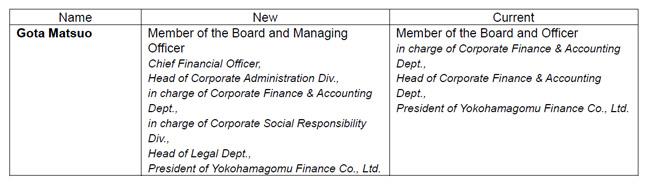 Newly appointed Member of the Board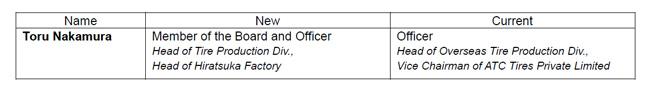 Change of Audit & Supervisory Board Member’s position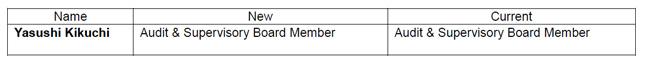 Newly appointed Audit & Supervisory Board Members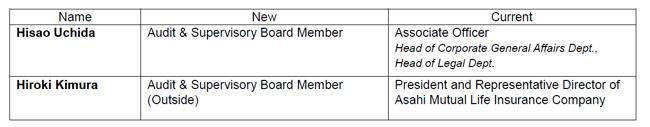 Newly appointed Officers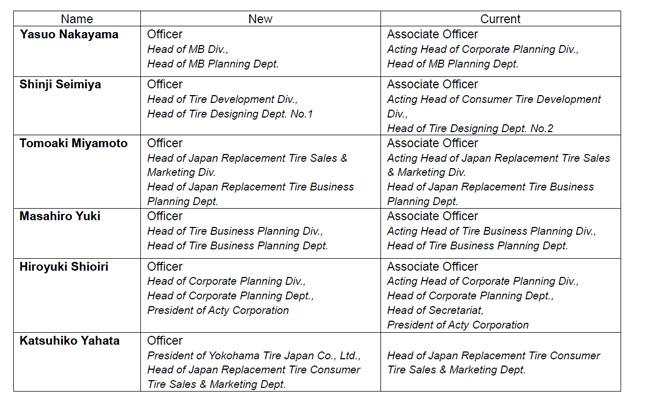 Retired Members of the Board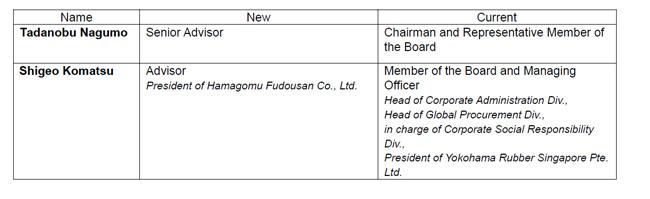 Retired Audit & Supervisory Board Members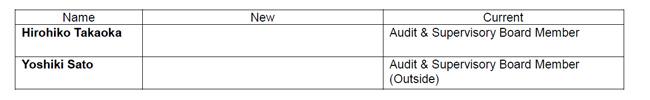 Retired Officers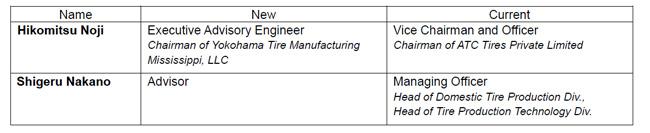 Changes in Member of the Board’s responsibility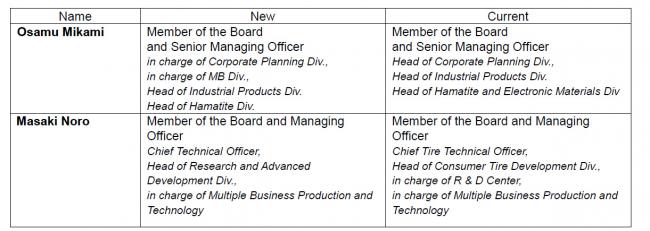 Changes in Officer’s responsibility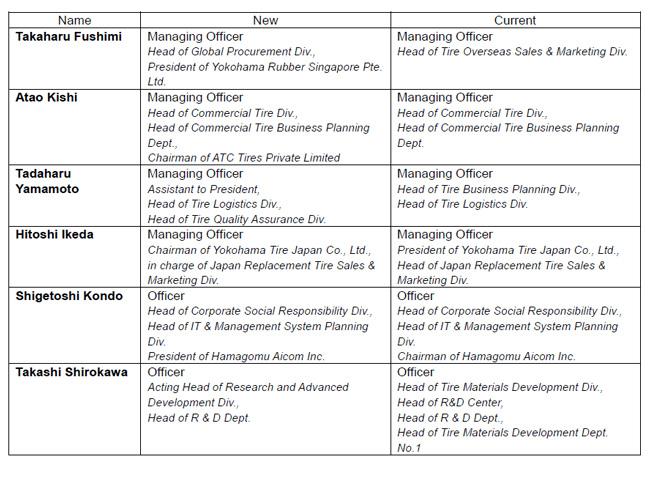 New ManagementYOKOHAMA plans to establish the following new management after the general meeting of shareholders to be held on 28th March 2019:Members of the Board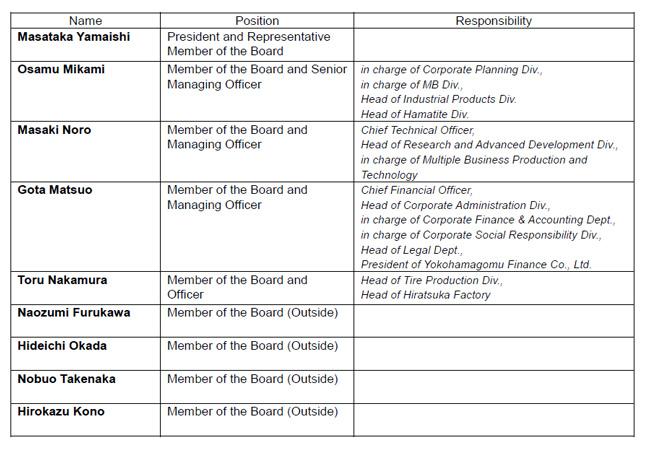 Audit & Supervisory Board Members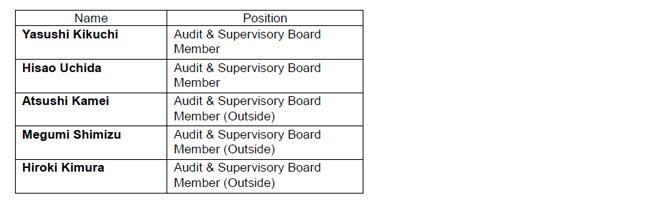 Officers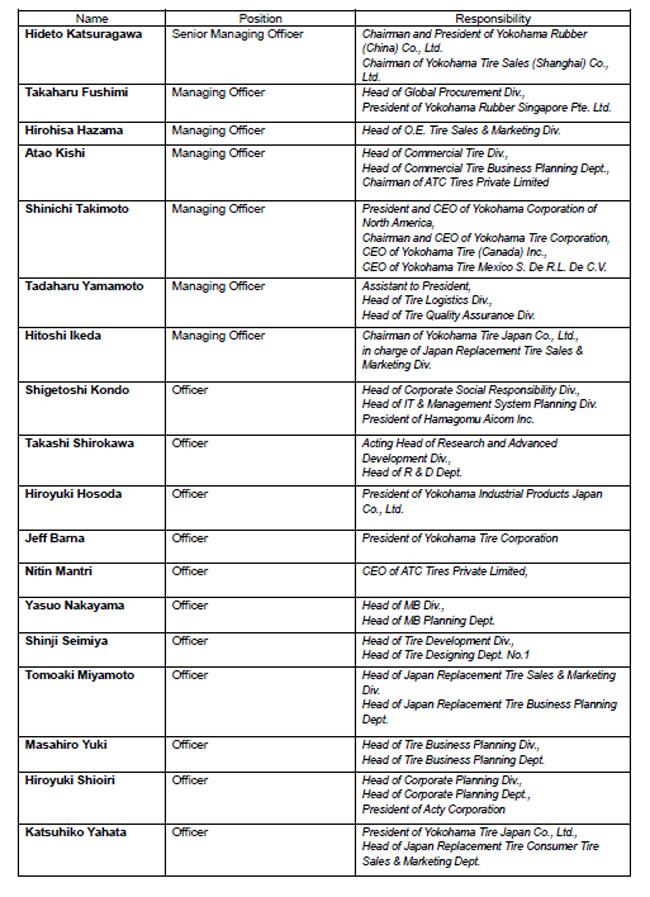 